პროექტიაჭარის ავტონომიური რესპუბლიკის უმაღლესი საბჭოს ბიუროს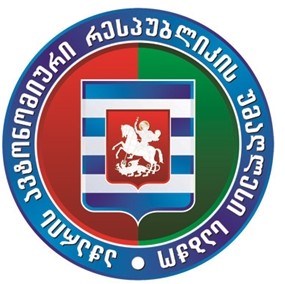 2021 წლის 2 ნოემბრის№18 სხდომად ღ ი ს წ ე ს რ ი გ ი12:00სთ.1. „აჭარის ავტონომიური რესპუბლიკის 2022 წლის რესპუბლიკური ბიუჯეტის შესახებ“ აჭარის ავტონომიური რესპუბლიკის კანონის პროექტი და ავტონომიური რესპუბლიკის პრიორიტეტების დოკუმენტი (№09-01-08/20, 29.10.2021წ.);მომხსენებელი: მარინე გვიანიძე _ საფინანსო-საბიუჯეტო და ეკონომიკურ საკითხთაკომიტეტის თავმჯდომარე2. აჭარის ავტონომიური რესპუბლიკის 2021 წლის რესპუბლიკური ბიუჯეტის სამი კვარტლის შესრულების მიმოხილვა;მომხსენებელი: მარინე გვიანიძე _ საფინანსო-საბიუჯეტო და ეკონომიკურ საკითხთაკომიტეტის თავმჯდომარე3. აჭარის ავტონომიური რესპუბლიკის 2021 წლის რესპუბლიკური ბიუჯეტის ორი კვარტლის შესრულების მიმოხილვის შესახებ;მომხსენებელი: მარინე გვიანიძე _ საფინანსო-საბიუჯეტო და ეკონომიკურ საკითხთა კომიტეტის თავმჯდომარე4. აჭარის ავტონომიური რესპუბლიკის კანონის პროექტი _ ,,აჭარის ავტონომიური რესპუბლიკის ქონების მართვისა და განკარგვის შესახებ“ აჭარის ავტონომიური რესპუბლიკის კანონში ცვლილების შეტანის თაობაზე.მომხსენებელი: მარინე გვიანიძე _ საფინანსო-საბიუჯეტო და ეკონომიკურ საკითხთა კომიტეტის თავმჯდომარე